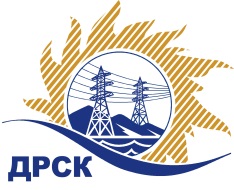 Акционерное общество«Дальневосточная распределительная сетевая  компания»(АО «ДРСК»)Организатор (Заказчик) – АО «Дальневосточная распределительная сетевая компания» (далее – АО «ДРСК») (Почтовый адрес: 675000, Амурская обл., г. Благовещенск, ул. Шевченко, 28, тел. 8 (4162) 397-242). Открытый запрос предложений «Ремонт зданий АРРС» для нужд филиала АО «ДРСК» «Южно-Якутские электрические сети».Извещение опубликовано на сайте в информационно-телекоммуникационной сети «Интернет» www.zakupki.gov.ru (далее — «официальный сайт») от 22.06.2016 под № 31603803442. Внесены следующие изменения в Извещение о закупке и Документацию о закупке:Пункт 4.2.2 Документации читать в следующей редакции: Участники закупки: Участвовать в закупке могут только субъекты малого и среднего предпринимательства.Ответственный секретарь Закупочной комиссии 2 уровня                                      М.Г.ЕлисееваЧувашова О.В.(416-2) 397-242okzt1@drsk.ruУВЕДОМЛЕНИЕ О ВНЕСЕНИИ ИЗМЕНЕНИЙ В ИЗВЕЩЕНИЕ И ДОКУМЕНТАЦИЮ (закупка 1056 раздел 1.1)№ 635/УР«23» июня 2016